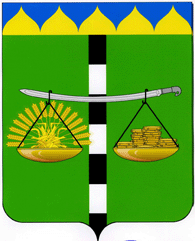 АДМИНИСТРАЦИЯ БЕЙСУГСКОГО СЕЛЬСКОГО ПОСЕЛЕНИЯВЫСЕЛКОВСКОГО РАЙОНАРАСПОРЯЖЕНИЕ   от 11.04.2019                                                                                         № 30-р поселок БейсугО мерах по уничтожению амброзии полыннолистной,повилики полевой и другой сорной растительности           В соответствии с постановлениями главы администрации Краснодарского края от 25 мая 2007 года № 475 «О наложении карантина по амброзии полыннолистной», 5 марта 2009 года № 152 «О наложении карантина по повилике полевой», в Бейсугском сельском поселении Выселковского района  проводится большая работа по уничтожению злостного карантинного сорняка – амброзии полыннолистной, повилики полевой и другой сорной растительности на землях сельскохозяйственного назначения, территориях населенных пунктов. Ведется большая разъяснительная работа среди землепользователей и населения. Используются агротехнические и химические методы уничтожения сорняков, организуются группы для ручного их выпалывания в недоступных для техники местах.            Вместе с тем, многие руководители хозяйств, предприятий, организаций, главы крестьянско-фермерских хозяйств, а также отдельные граждане не принимают должных мер по ликвидации амброзии и другой сорной растительности на вверенных им территориях. Зарастают амброзией, повиликой, асотом и другими злостными сорняками поля севооборотов, сады, частные огороды, обочины внутрихозяйственных дорог, края лесополос, участки выделенные под индивидуальное строительство. Амброзия полыннолистная резко снижает урожайность сельскохозяйственных культур, вызывает массовые аллергические заболевания людей поллинозом.           В целях принятия мер по уничтожению амброзии полыннолистной и другой сорной растительности:Провести на территории Бейсугского сельского поселенияВыселковского района в период с 14 июня 2019 года по 14 октября 2019 года трехмесячник по уничтожению амброзии полыннолистной, повилики полевой и другой сорной растительности.           2. Утвердить план мероприятий по уничтожению амброзии полыннолистной, повилики полевой и другой сорной растительности на территории Бейсугского сельского поселения Выселковского района на       2019 год (прилагается).           3. Рекомендовать руководителям предприятий, организаций, учреждений независимо от форм собственности, руководителям крестьянско-фермерских хозяйств организовать своими силами и средствами владельцев, пользователей, арендаторов земель уничтожение амброзии полыннолистной, повилики полевой и другой сорной растительности.            4. Председателям квартальных комитетов ужесточить работу в частном секторе по уничтожению амброзии и другой сорной растительности.            5. Административной комиссии Бейсугского поселения ужесточить контроль за соблюдением санитарного состояния территорий поселения.            6. МУМПЖКХ «Бейсугское» (Алексеев) обратить особое внимание на проведение работ на территории Бейсугского сельского поселения Выселковского района по уничтожению амброзии полыннолистной, повилики полевой и другой сорной растительности на пустырях, кладбищах, территориях парков, детских площадок, обочинах дорог.           7. Контроль за выполнением настоящего распоряжения оставляю за собой.           8.  Распоряжение вступает в силу со дня его подписания.Глава Бейсугского сельского поселенияВыселковского района                                                                         О.А.Драгунова                                                                                                        ПРИЛОЖЕНИЕ                                                                                                УТВЕРЖДЕН							           распоряжением администрации							         Бейсугского сельского поселения							                  Выселковского района							              от 11.04.2019  № 30-рПЛАНмероприятий по уничтожению амброзии полыннолистной, повилики полевой и другой сорной растительности на территории Бейсугского сельского поселенияВыселковского района на 2019 годНачальник общего отдела администрацииБейсугского сельского поселенияВыселковского района                                                                    Е.А. Лиходедова № п/пМероприятияСрок исполненияОтветственный 12341Планирование в бюджете Бейсугского сельского поселения Выселковского района необходимых средств на 2020 год для проведения мероприятий по уничтожению амброзии полыннолистной, повилики полевой и другой сорной растительности на весь период их вегетации4-ый квартал МКУ «ЦБ Бесугского сельского поселения Выселковского района»2Размещение информации о вредоносности и необходимости уничтожения амброзии полыннолистной на сайте администрации Бейсугского сельского поселения Выселковского района в сети «Интернет»март-октябрьАдминистрация Бесугского сельского поселения Выселковского района3Проведение сходов граждан во всех населенных пунктах Бейсугского поселения с привлечением квартальных комитетов по вопросу разъяснения вредоносности и необходимости уничтожения амброзииапрель-сентябрьТо же4Активизировать работу административной комиссии по рассмотрениюматериалов в отношении нерадивых землепользователей, в соответствии с законом Краснодарского края от 23.07.2003 № 608-КЗ «Об административных правонарушениях»апрель-сентябрьТо же5Проведение систематических мероприятий по выявлению очагов распространения амброзии полыннолистноймай- сентябрьАдминистрация Бесугского с/п,административная комиссия